Acquired Immunity…Activating the immune system (The domino effect)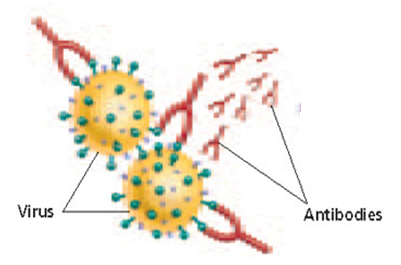 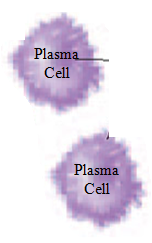 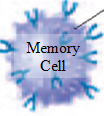 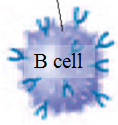 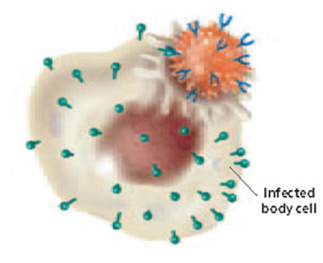 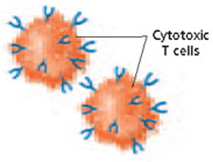 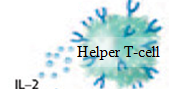 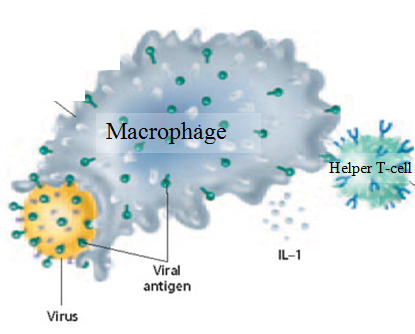 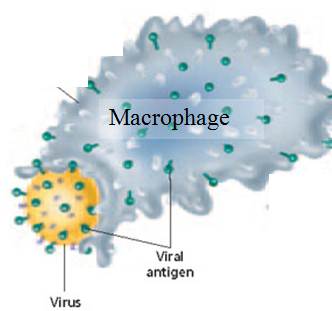 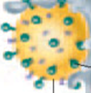 A pathogen (virus/bacteria/parasite) enters the body through an opening OrA “dead”, weakened or parts of a pathogen are injected into the body by vaccineCytotoxic T cells search the body and destroy any body cells that have already become infected. Most B cells become plasma cells(Thousands are made)Interleukin-1 activates other helper T cells to release interleukin-2Interleukin-2 (cytokine) activates B cellsand causes them to divideA macrophage cell engulfs the pathogen, breaks it apart, and then presents the pathogens antigens as a major histocompatibility complex (MHC) on its surface.Helper T cells bind their surface protein receptors to the MHC complex displayed on the surface of the macrophage causing the macrophage to release interleukin-1Plasma cells make and release antibody proteins that have a specific shape that will bind only with the specific antigen they were made for.  The antibodies mark the pathogen for destructionSome B cells become memory cells(Thousands are made)Interleukin-2 activates cytotoxic T cells and causes them to divide